      Primrose Schools 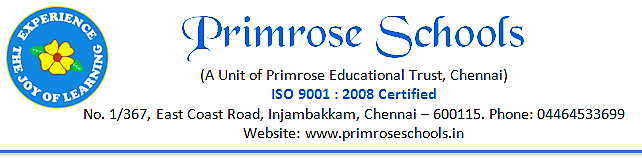           [Affiliated to the ICSE board]               (A Unit of Primrose Educational Trust, Chennai)                            ISO 9001: 2015 Certified                             No. 1/367, East Coast Road, Injambakkam, Chennai – 600115, 044-24530247, 248, 249www.primroseschools.inCir.No.33/PS/INJ/C/2023-2024                						        06th October, 2023     NATIONAL YOGA TOURNAMENT – 2023Dear Parent,Your ward _________________________ of Class _______________ is selected to participate in the CISCE National Yoga Tournament happening on 11th to 13th October 2023 at The heritage School, Kolkata.Amount to be paid for the Nationals Tournament Rs. 15,000/- and the amount includes, Travel – Local TransportAccommodation & Food – 8th Oct 2023 – 15th Oct 2023 (8 Days) Registration & Miscellaneous charges For any queries, please contact Mr. Ramdoss (Yoga Master) – Mobile # 7200024626.  Warm Regards,Principal, Primrose Schools------------------------------------------------------------------------------------------------------------------------------------Parent Consent Form – National Yoga Tournament 2023Please return this form on or before 07th October 2023 to the coordinator.Child’s Name & Class ________________________________________I approve of my son’s/daughter’s upcoming National Yoga tournament. I fully support his/her participation in it. I will cooperate with the decisions taken by the host school in the best interest of my child. In case of emergency contact: ______________________; Phone: ___________________________________________________________ Signed (Parent / Guardian) S.noDateTimingsDetails1.8th Oct6.30 AmTravel Chennai to KolkataBoarding train – Train # 12842, Coromandel Express2.9th Oct10.40 AmReaching Kolkata, Stay at Kolkata state youth hostel, 3.11th Oct – 13th OctFull DayNational Tournament at The Heritage School, Kolkata4.13th Oct23.55 PmTravel Kolkata to ChennaiTrain # - 12839, Chennai Central Mail5.15th Oct03.15 AmArriving at MGR Central station, Chennai